Call for ApplicationsDenis Smalley Scholarship in Electronic MusicCentre for Research in New Music (CeReNeM)The Centre for Research in New Music (CeReNeM; https://research.hud.ac.uk/institutes-centres/cerenem/) at the University of Huddersfield (part of the subject area of Music and Music Technology) is pleased to invite applications for the Denis Smalley Scholarship in Electronic Music for PhD studies starting in September 2021.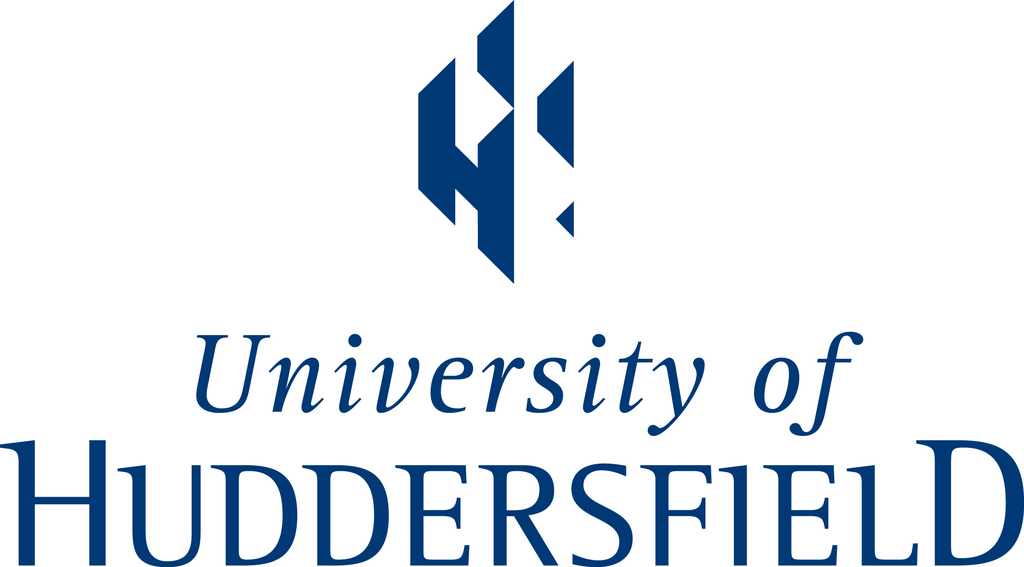 As part of a range of PhD scholarships at Huddersfield named to honour significant contributions to British musical life, this scholarship is open to applicants in all areas of electronic music research, including computer music composition, live electronics, interactive technologies, improvisation, and sound art.Scholarship DetailsFull waiver of tuition fees, plus £7,000 annual stipend.Full-time PhD study, three years beginning in September 2021.Competitive scholarship open to new UK, EU, and International PhD students.Supervision from internationally renowned staff.Opportunities for performance, publication, teaching experience, and collaborative projects.Access to additional financial support through the Postgraduate Support Fund of the School of Music, Humanities and Media (up to £500 over the duration of the PhD).Access to the Teaching Assistant Preparation Programme (TAPP), which can lead to the qualification of Associate Fellowship of the Higher Education Academy (AFHEA).The successful candidate is required to be resident in/near Huddersfield for the duration of the scholarship, and will contribute 80 hours’ time per year to teaching and support to teaching within the subject area of Music and Music Technology.In addition to an affiliation with the Centre for Research in New Music (CeReNeM), the successful applicant may also draw on the resources of the Creative Coding Lab, the Research Centre in Performance Practices (ReCePP; https://research.hud.ac.uk/institutes-centres/recepp/) and the Centre for Music, Culture and Identity (CMCI; https://research.hud.ac.uk/institutes-centres/cmci/). The department is dedicated to inclusivity in music technology, with an important strand of research and community activity supporting expanded opportunities for women in music technology, both in academic settings and in the music industry more broadly.With over 100 postgraduate students representing numerous fields of study and more than 20 nationalities, our postgraduate community is a vital, diverse, and vibrant part of the department. The University is home to the Huddersfield Contemporary Music Festival, the British Music Collection (http://britishmusiccollection.org.uk/), and the Electric Spring Festival. The University features one of the leading electronic music studios in the UK, including a 24-track SSL-based Recording Studio, the SRIF-funded SPIRAL 25.4-channel digital spatialisation lab, one 8-channel studio, four 5.1 studios with video editing facilities, three stereo studios, an interactive sound lab, and the 66-loudspeaker HISS. All studios are equipped with top-of-the-line hardware, software, and plug-ins, and we offer an impressive collection of industry-leading microphones and recording equipment, including a 26-track location recording setup with class-A preamps and a set of digital microphones. The Applied Psychoacoustics Lab boasts a 3D listening/mixing room that is fully ITU-R BS.1116 compliant (https://research.hud.ac.uk/institutes-centres/cerenem/environment/facilities/).Additional information about staff and facilities is available here: https://research.hud.ac.uk/music/.To apply: 	http://www.hud.ac.uk/researchdegrees/howtoapply/.Closing date: 	1 March 2021.Applications should be accompanied by a research proposal outlining the proposed project/area of study, as well as links to scores, recordings, videos, and/or software demonstrations, as appropriate. Please indicate clearly on the online application form that you are applying for the Smalley Scholarship in Electronic Music. Shortlisted candidates will normally be invited to interview. Unsuccessful candidates will be automatically considered for any additional internal funding opportunities for which they are eligible.Enquiries: 	Dr Steven Jan (Music and Music Technology Research Coordinator); mhm.mmt.research@hud.ac.uk.Prof. Aaron Cassidy (Director, CeReNeM); a.cassidy@hud.ac.uk.Dr Catherine Haworth (Postgraduate Admissions Tutor, Music and Music Technology); c.m.haworth@hud.ac.uk.